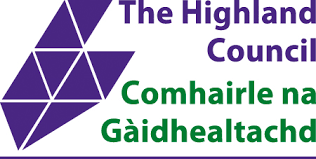 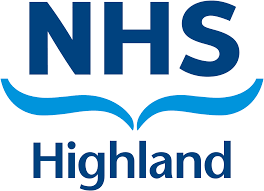 RESOURCING AND DEPLOYMENTService Staffing Request – Role DescriptionPrior to completing and submitting this form please ensure that you have considered all In-Service staffing solutionsForm to be returned to TalentTeam@highland.gov.ukServiceSectionContact NameContact Telephone NoSingle Point of Contact (operational) & Tel No. Description of role(s) required – What do you need people to doStart DateDuration (if know)Hours of WorkingNumber of Staff RequiredLocation (can this be done home working)Access needed to desktop/laptop at homeAccess needed to mobile phoneSpecific Skills Needed, Training, Qualifications(HGV Driver, first aider IT Skills etc)Other requirements (PVG check/SSSC registered etc)Any other additional information